Консультация для родителей Проводя развивающие занятия с детьми, очень важно  стимулировать их речевую активность, выразительность речи, расширять словарь, вырабатывать способность к связному рассказу, изложению своих впечатлений и т.д. Но для этого вовсе не обязательно нудные каждодневные занятия. Лучше развивать речевые навыки в свободном общении с ребёнком, в творческих играх.Как помочь ребёнку овладеть умениями и навыками связной речи?Использовать можно все, что видит ребенок вокруг себя. Очень важно направлять внимание ребенка не только на предметы, но и на их детали. Необходимо рассматривая предмет, задавать ребенку вопросы: «Какого цвета? Из чего сделан предмет? Какой величины?» Следите, за тем, чтобы ребёнок отвечал полным предложением. Также ребенок учится сравнивать, обобщать, понимать значение слов «ширина», «высота», «длина», «высокий», «низкий». Можно использовать привлекательные для ребенка игрушки. Сначала ребенку необходимо внимательно изучить, рассмотреть предметы, а затем рассказать, чем они отличаются и чем похожи друг от друга. Для некоторых детей проще дается описание различий, чем сходные признаки.Таким образом, называя самые разные признаки предметов, вы побуждаете развитию связной речи у детей.Примеры игр и упражнений, которые могут использовать родителив домашних условиях. «Что мы видим во дворе?»Вместе с ребенком посмотрите в окно. Поиграйте в игру «Кто больше увидит». По очереди перечисляйте то, что видно из вашего окна. Описывайте все увиденное в деталях.«Я вижу дом. Возле дома стоит дерево. Оно высокое и толстое, у него много веток, а на ветках листочки». Если ребенку трудно описать предмет, помогите ему наводящими вопросами. «Ты увидел дом? Он низкий или высокий? Игра способствует развитию активной речи, наблюдательности, пополнению словарного запаса. Что мы видели вчера?Вместе с ребенком вспомните, где вы были вчера, что делали, кого встречали, о чем разговаривали. Фиксируйте внимание на деталях. Игра способствует развитию памяти, внимания, наблюдательности, пополнению словарного запаса. Что мы будем делать завтра?«Вспомни случай»Выберете с ребёнком какое – то событие, в котором вы вместе недавно участвовали. Например, как вы гуляли в Центре города и смотрели на праздничный салют, встречали бабушку, отмечали день рождения и т.д. По очереди рассказывайте друг другу, что видели, что делали. Припоминайте, как можно больше деталей – до тех пор, пока уже не сможете ничего добавить к сказанному.«Говорим по-разному»Попробуйте один и тот же детский стишок прочитать сначала обычным голосом, потом очень быстро и очень медленно, басом и тоненьким голоском, делая ударение не на тех словах, на которых нужно. Изменив интонацию, можно безобидное стихотворение прочитать как страшную историю или телевизионный комментатор. «Бюро путешествий»Каждый день Вы с ребёнком отправляетесь по обычному маршруту, в магазин или детский сад. А что, если попробовать разнообразить свои будни? Представьте, что вы отбываете в увлекательное путешествие. Обсудите вместе с ребёнком, на каком виде транспорта будете путешествовать, что нужно взять с собой, что за опасности вы встретите по дороге, какие достопримечательности увидите. Путешествуя, делитесь впечатлениями.«Всегда под рукой»Всем родителям знакомы ситуации, когда ребёнок трудно чем –то занять, -например, долгое ожидание в очереди или утомительная поездка в транспорте. Всё, что нужно в таких случаях, чтобы в маминой сумочке нашлась пара фломастеров или хотя бы просто ручка. Нарисуйте на пальчиках ребёнка рожицы: одна - улыбающаяся, другая - печальная, третья – удивляющаяся. Пусть на одной руке окажутся два персонажа, а на другой, допустим, три. Дошкольник может дать персонажам имена, познакомить их между собой, спеть песенку или разыграть с ними сценку.«Истории из жизни»Дети с удовольствием слушают рассказы о том, что происходило, когда они были совсем маленькими или когда их вовсе не было на свете. Можно рассказывать эти истории  вечером перед сном, а можно на кухне, когда ваши руки заняты, а мысли свободны. О чём рассказывать? Например, как вы учились кататься на велосипеде. Или как вы летали на самолёте и т.д. Некоторые истории вам придётся рассказывать не один раз. Просите и других членов семьи подключаться к игре.«Измени песню»Детям нравится петь о знакомых вещах – о себе и своей семье, о своих игрушках и о том, что они видели на прогулке. Выберете хорошо известную песню и предложите ребёнку придумать к ней новые слова. Ничего, если текст будет не слишком связным, много повторений – тоже не страшно. Рифмы не обязательны. Можете предложить свой, «взрослый» вариант переделанного текста.«Повтори скороговорку»Скороговорки являются эффективным средством развития речи. Они позволяют отрабатывать навыки правильной и четкой артикуляции, совершенствовать плавность и темп речи.«Выучи стихотворение»Разучивание стихов является средством закрепления правильного звукопроизношения, расширения словарного запаса, развития речи. Все дети любят слушать стихи, стараются их запомнить. Подбирая стихотворения нужно учитывать речевые возможности ребенка. Сначала нужно проговаривать каждую строчку стихотворения. Можно разучивать стихотворение с опорой на наглядные картинки, тем самым развивать и зрительную память.«Загадки»Отгадывание загадок активизирует словарь детей. Ребенок учится выделять существенные признаки предметов. Загадки расширяют кругозор детей, тренируют внимание и память, развивают наблюдательность и логическое мышление. В процессе отгадывания загадок детям следует задавать наводящие вопросы. Многие загадки рекомендуется заучить наизусть.«Чем закончилось»Одним из способов развития связной речи может стать просмотр мультфильмов. Начните вместе с малышом смотреть интересный мультфильм, а на самом захватывающем месте «вспомните» про неотложное дело, которое вы должны сделать именно сейчас, но попросите ребёнка рассказать вам позже, что произойдёт дальше в мультфильме и чем он закончится. Не забудьте поблагодарить вашего ребёнка!Очень важно знать родителям!Не жалейте своего свободного времени, играйте с детьми. Там, где родители и дети дружат и чем-то занимаются вместе, проблемы между взрослыми и детьми решаются легко.При разговоре с ребёнком слушайте его внимательно, не перебивайте. Будьте терпеливы при объяснении игр и упражнений. Объясняйте задание просто и понятно, при этом проявляйте и свой интерес.Развивайте любопытство и воображение, поощряйте в ребёнке стремление задавать вопросы. Поменьше критикуйте и поправляйте ребёнка. Замечания делайте с юмором.Искренне радуйтесь успехам детей, не скупитесь на награду. Похвала, поцелуй или рукопожатие – отличное поощрение. Играйте с детьми в разные игры.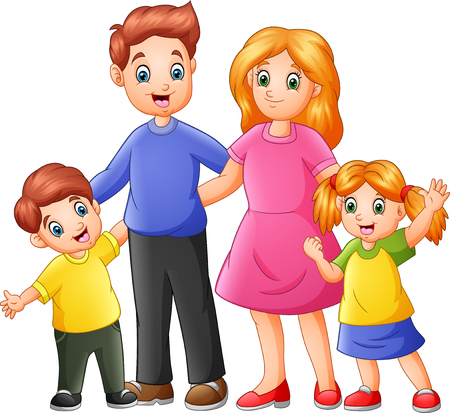 Подготовила воспитатель: А.Ю. Лазарева